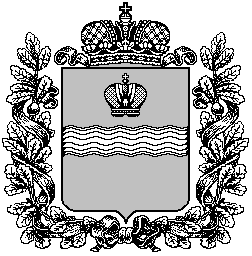 ИЗБИРАТЕЛЬНАЯ КОМИССИЯ КАЛУЖСКОЙ ОБЛАСТИПОСТАНОВЛЕНИЕ30 ноября 2020 года                                                                                № 969/111-VIО назначении председателя территориальной избирательной комиссии Людиновского районаВ соответствии с пунктом 7 статьи 28 Федерального закона «Об основных гарантиях избирательных прав и права на участие в референдуме граждан Российской Федерации» и пунктом 8 статьи 17 Закона Калужской области «О системе избирательных комиссий в Калужской области» Избирательная комиссия  Калужской  области ПОСТАНОВЛЯЕТ:Назначить члена территориальной избирательной комиссии Людиновского района Кирюшину Оксану Сергеевну председателем территориальной избирательной комиссии Людиновского района. Председателю территориальной избирательной комиссии Людиновского района О.С. Кирюшиной созвать организационное заседание территориальной избирательной комиссии Людиновского района 15 декабря 2020 года.Направить настоящее постановление в территориальную избирательную комиссию Людиновского района, опубликовать в газете «Людиновский рабочий» и разместить на официальном сайте Избирательной комиссии Калужской области.Председатель Избирательной комиссии Калужской области                                          В.Х. Квасов  Секретарь Избирательной комиссииКалужской области                                         И.А. Алехина